                            РОССИЙСКАЯ ФЕДЕРАЦИЯ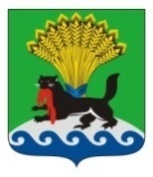                                                    ИРКУТСКАЯ ОБЛАСТЬ                        ИРКУТСКОЕ РАЙОННОЕ МУНИЦИПАЛЬНОЕ ОБРАЗОВАНИЕ                          АДМИНИСТРАЦИЯ                        ПОСТАНОВЛЕНИЕот «12_»__08_ 2021 г.	                                                                        №_427__В целях реализации муниципальной программы Иркутского районного муниципального образования «Развитие культуры в Иркутском районном муниципальном образовании»  на 2018-2023 годы,  утвержденной постановлением администрации Иркутского районного муниципального образования от 01.12.2017  № 563 «Об утверждении муниципальной программы Иркутского районного муниципального образования «Развитие культуры в Иркутском районном муниципальном образовании» на 2018-2023 годы», руководствуясь ст. 39, 45, 54 Устава Иркутского районного муниципального образования, администрация Иркутского районного муниципального образованияПОСТАНОВЛЯЕТ: 1. Отменить п.п. 3 п. 3 постановления от 23.06.2021 № 347 «Об утверждении положения о проведении ежегодного районного конкурса патриотической песни, посвященного Дню Победы, и  внесении изменений в постановления администрации Иркутского районного муниципального образования от 31.01.2019 № 37, от 15.02.2018 № 102, от 15.02.2018 № 104, от 31.03.2020 № 176».2. Внести в приложение 3 к постановлению администрации Иркутского районного муниципального образования от 15.02.2018 № 102 «Об утверждении положений о проведении районных мероприятий по реализации подпрограммы  «Поддержка молодых дарований детского художественного образования и
творчества в Иркутском районе» муниципальной программы Иркутского
районного муниципального образования «Развитие культуры в Иркутском
районе» следующие изменения:1) дополнить абзац 1 раздела 4 после слова «учащиеся» цифрами «4, 5»;
          2) раздел 9 изложить в следующей редакции: «По итогам конкурса жюри составляет протокол, подсчитывает итоговое количество баллов. По результатам конкурса в каждом классе присуждаются 1, 2, 3 место среди участников, набравших наибольшее количество баллов.
Победителей награждают дипломами и ценными призами (статуэтка).
         Участники (не более 19) награждаются благодарностями.Преподаватели, подготовившие  победителей, награждаются благодарностями (не более 15).Если участники олимпиады не набирают достаточное количество баллов, то жюри имеет право не присуждать призовые места. Протокол конкурса, составленный жюри, обжалованию не подлежит и является окончательным.»3. Заменить в п.14 раздела VI приложения, утвержденного постановлением администрации Иркутского районного муниципального образования от 17.09.2020 № 545 «Об утверждении положения о проведении мероприятия в рамках муниципальной программы Иркутского районного муниципального образования «Развитие культуры в Иркутском районном муниципальном образовании» на 2018-2023 годы» цифру «100» на цифру «200».4. Начальнику отдела культуры Комитета по социальной политике администрации Иркутского районного муниципального образования организовать и провести мероприятия, указанные в настоящем постановлении,
с учетом внесенных изменений.5. Управлению учета и исполнения сметы  администрации
Иркутского районного муниципального образования предусмотреть финансирование расходов на проведение мероприятий, указанных в настоящем постановлении, с учетом внесенных изменений за счет средств районного бюджета.6. Отделу по организации делопроизводства и работе с обращениями граждан организационно-контрольного управления администрации Иркутского районного муниципального образования внести в оригинал  постановления от 23.06.2021 № 347 «Об утверждении положения о проведении ежегодного районного конкурса патриотической песни, посвященного Дню Победы, и  внесении изменений в постановления администрации Иркутского районного муниципального образования от 31.01.2019 № 37, от 15.02.2018 № 102, от 15.02.2018 № 104, от 31.03.2020 № 176», в оригинал постановления от 15.02.2018 № 102 «Об утверждении положений о проведении районных мероприятий по реализации подпрограммы  «Поддержка молодых дарований детского художественного образования и творчества в Иркутском районе» муниципальной программы Иркутского районного муниципального образования «Развитие культуры в Иркутском районе», в оригинал постановления администрации Иркутского районного муниципального образования от 17.09.2020 № 545 «Об утверждении положения о проведении мероприятия в рамках муниципальной программы Иркутского районного муниципального образования «Развитие культуры в Иркутском районном муниципальном образовании» на 2018-2023 годы» информацию о внесении изменений в правовые акты.7. Опубликовать настоящее постановление в газете «Ангарские огни»,
разместить в информационно-телекоммуникационной сети «Интернет» на официальном сайте Иркутского районного муниципального образования:
 www.irkraion.ru.8. Контроль исполнения настоящего постановления возложить на первого заместителя Мэра района.Мэр района                                                                                              Л.П. ФроловО внесении изменений в постановления администрации Иркутского районного муниципального образования от 23.06.2021 № 347, от 15.02.2018 № 102, от 17.09.2020 № 545